 HSB Brf. Fagerslätt		2023-02-08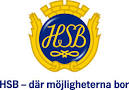 Välkomna som gäst i vår kvartersgård!I vår lokal får man vara max 30 personer, det går att hyr lokalen vid tillfällen som till exempel barndop, bröllop, kalas, fester m.m. eller om man vill enbart övernattningsrummet eller bastun. 
Vi har även wi-fi i kvartersgården, in logg och lösen finns även i kvartersgården.
 In logg: KVARTERSGARD, lösen: KVARTERSGARD Övernattning
Sängplatser: 1 dubbelsäng och 1 bäddsoffa (plats för två).
Städning: vädra och skaka sängkläderna, damma, dammsug och våttorka golven Lokalen
Det finns porslin, glas, kaffemuggar och bestick för 30 personer och ett standard utrustat kök. 
Städning: Det porslin som använts diskas, torkas av och ställs in i respektive skåp/låda. Bord, diskbänk och spis torkas av, golven dammsugas och våttorkas. Skulle något gå sönder under tiden ni hyrt lokalen så är det viktigt att ni meddelar detta till ansvarig när ni lämnar tillbaka nyckeln.Soporna sorteras
Brännbart i papperskasse, matavfall i papperspåse, glas, plast, papp och metall sorteras i återvinningsrummet som ligger i anslutning till soprummet.ToalettRengör allt porslin, töm papperskorgar och våttorka golven.BastuhyrningEfter att ni bastat klart, rengör porslinet på toaletten, rensa golvbrunn i duschen, töm papperskorgar och våttorka golven. Förrådet 
Här finns all den städutrustning du behöver för att städa i kvartersgården. Skulle något fattas eller att ni tar det sista av något så meddela detta till ansvarig när ni återlämnar nyckeln. 
I nyckelknippan finns även nyckel till återvinningsrummet. HSB Brf. Fagerslätt		2023-02-08Priser för hyrning av kvartersgården 		HSB medlemmar i föreningen	Övriga

Lokalen		200 kr/tillfälle			350 kr/tillfälle
Övernattningsrum	250 kr/natt			400 kr/natt
Bastu		  50 kr/tillfälle 			 75 kr/tillfälle	
Lokal + övernattning	350 kr/dygn			600 kr/dygnAnsvarig för kvartersgården är Åsa Antonsson som bor på Värnhemsvägen 28. Det är här man hämtar nyckeln till kvartersgården vid överrenskommen tid och efter betalning. 
Nyckeln lämnas tillbaka till ansvarig senast kl.12:00 dagen efter vid hyrning av lokal eller 
övernattningsrum. Betalning 
Sker via Swish tel. nummer: 12 32 95 60 84
